Les corrections de jeudi 25 juin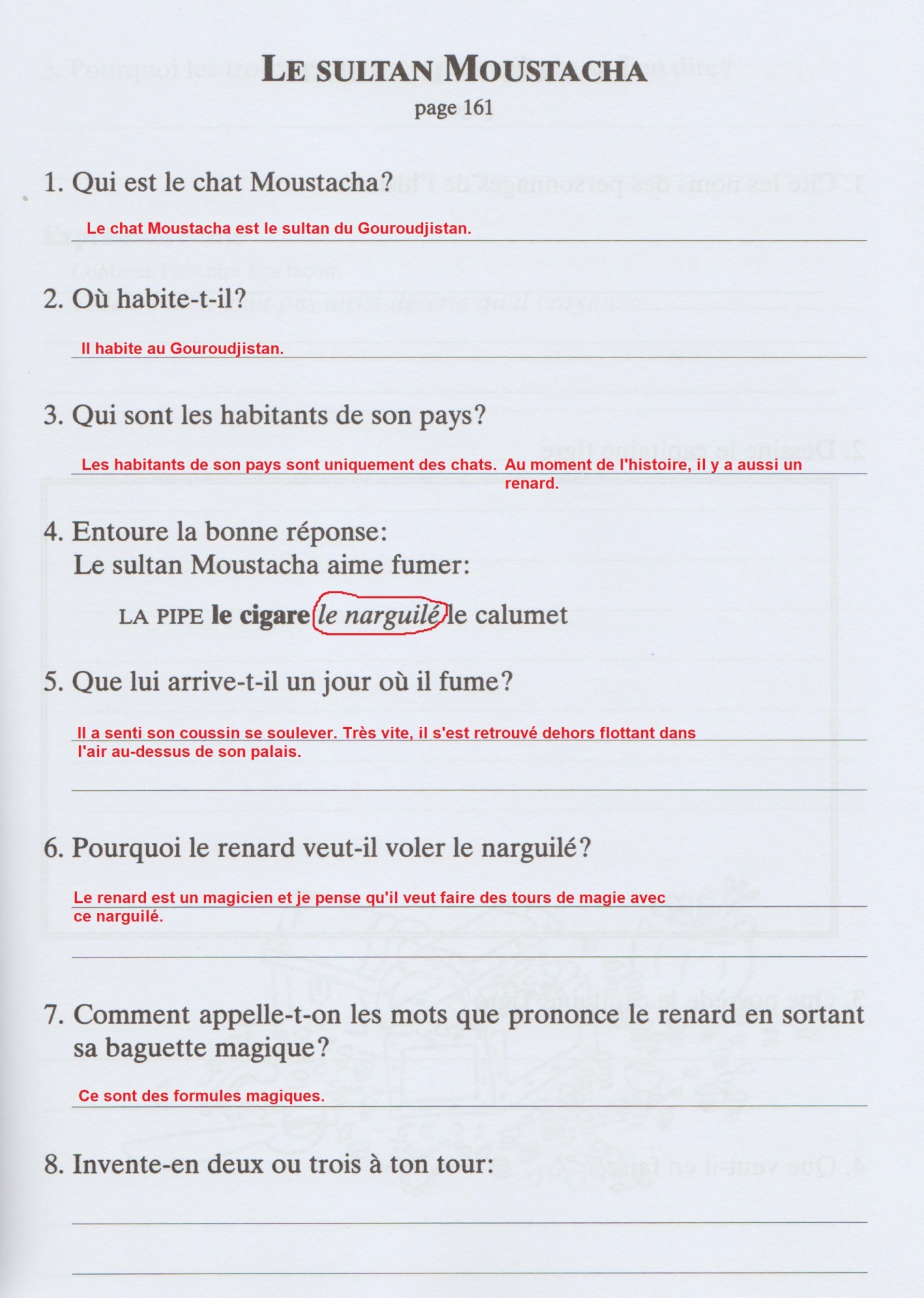 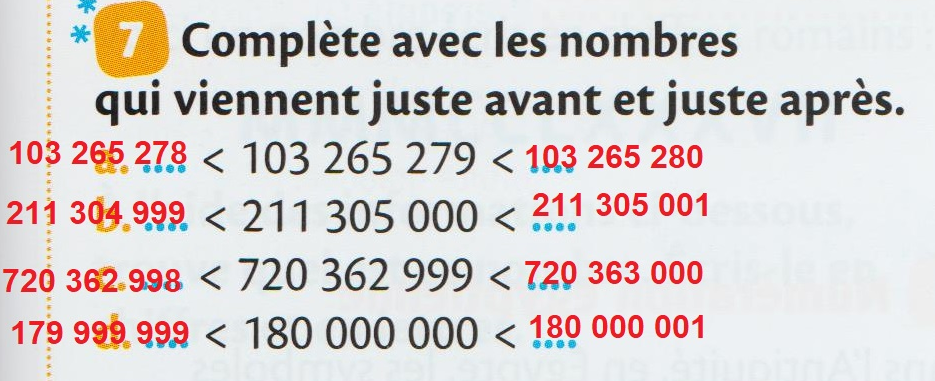 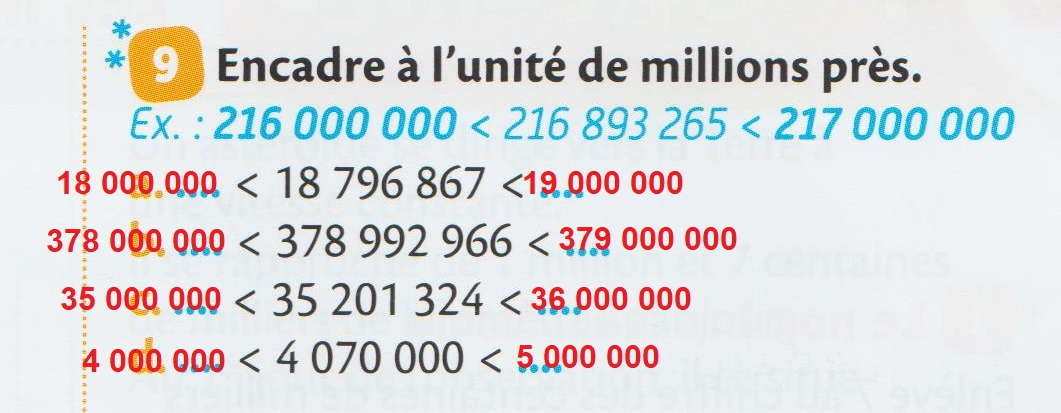 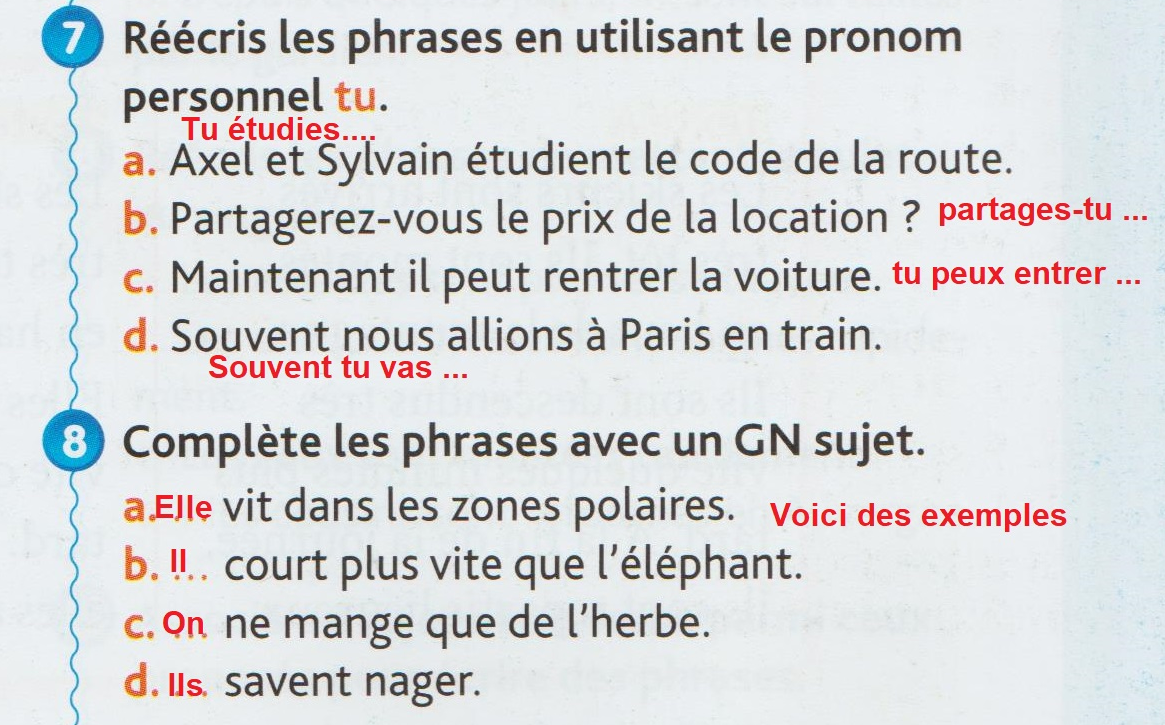 